OBWIESZCZENIEWÓJTA  GMINY  JAROCINz dnia 14 lipca 2015 r.o numerach i granicach obwodów głosowania oraz o wyznaczonych siedzibach obwodowych komisji, w tym o siedzibach obwodowych komisji do spraw referendum właściwych dla głosowania korespondencyjnego i o lokalach przystosowanych do potrzeb osób niepełnosprawnych, w referendum ogólnokrajowym zarządzonym na dzień 06 września 2015 r. Postanowieniem Prezydenta Rzeczypospolitej Polskiej z dnia 17 czerwca 2015 r. o zarządzeniu ogólnokrajowego referendum ( Dz. U. z 2015 r., poz. 318)Na podstawie art. 6 ust. 5 ustawy z dnia 14 marca 2003 r. o referendum ogólnokrajowym (Dz. U. z 2015 r. poz. 318) oraz art. 16 § 1 pkt 3 i 4  ustawy z dnia 5 stycznia 2011 r. – Kodeks wyborczy (Dz. U. Nr 21, poz. 112 ze zm.) w związku z art. 92 ust. 1 ustawy o referendum ogólnokrajowym, podaję do wiadomości wyborców informację o numerach i granicach obwodów głosowania oraz siedzibach obwodowych komisji do spraw referendum, w tym o lokalach obwodowych komisji do spraw referendum dostosowanych do potrzeb wyborców niepełnosprawnych, a także o możliwości głosowania korespondencyjnego i przez pełnomocnika w referendum ogólnokrajowym  zarządzonym  na  dzień  6  września  2015 r. - lokale obwodów oznaczonych symbolem są dostosowane dla potrzeb wyborców niepełnosprawnych.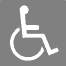 Każda osoba uprawniona do udziału w referendum może głosować korespondencyjnie w siedzibach obwodowych komisji do spraw referendum nr 1 i 4. Zamiar głosowania korespondencyjnego należy zgłosić Wójtowi w terminie do dnia 24 sierpnia 2015 r. Osoba uprawniona do udziału w referendum o znacznym lub umiarkowanym stopniu niepełnosprawności w rozumieniu ustawy z dnia                         27 sierpnia 1997 roku o rehabilitacji zawodowej i społecznej oraz zatrudnianiu osób niepełnosprawnych oraz osoba uprawniona, która najpóźniej w dniu głosowania kończy 75 lat, może w terminie do dnia 28 sierpnia 2015 roku złożyć do Wójta wniosek o sporządzenie aktu pełnomocnictwa do głosowania w jej imieniu.Lokale obwodowych komisji do spraw referendum będą otwarte w dniu głosowania w godzinach od 6.00 do 22.00.  													Wójt Gminy Jarocin													/-/ Zbigniew WalczakNumer obwodugłosowaniaGranice obwodugłosowaniaSiedziba ObwodowejKomisji do spraw referendum 1Sołectwo: JAROCINGminny Ośrodek Kultury Sportu Turystyki i Rekreacjiw JarocinieJarocin 11437 – 405 Jarocin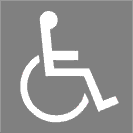 2Sołectwa: DOMOSTAWA KATY SZWEDYPubliczna Szkoła Podstawowaw DomostawieDomostawa 7937 – 405 Jarocin3Sołectwo: GOLCESzkoła Podstawowa Fundacji „ELEMENTARZ” z Oddziałem Przedszkolnymw GolcachGolce 37 37 – 405 Jarocin4Sołectwo: MAJDANGOLCZAŃSKIBudynek Świetlicy Wiejskiej w Majdanie GolczańskimMajdan Golczański 6137 – 405 Jarocin5Sołectwo: MOSTKIPubliczna Szkoła Podstawowaw Mostkach – SokalachMostki 4837 – 405 Jarocin6Sołectwo: SZYPERKIPubliczna Szkoła Podstawowaw SzyperkachSzyperki 59B37 – 405 Jarocin7Sołectwo: ZDZIARY            KUTYŁYPubliczna Szkoła Podstawowa w ZdziarachZdziary 1E37 – 405 Jarocin